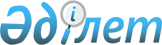 Об определении порядка расчета ставок арендной платы при передаче объектов районного коммунального имущества в имущественный наем (аренду)
					
			Утративший силу
			
			
		
					Постановление акимата Шемонаихинского района Восточно-Казахстанской области от 20 февраля 2015 года N 54. Зарегистрировано Департаментом юстиции Восточно-Казахстанской области 20 марта 2015 года N 3769. Утратило силу - постановлением акимата Шемонаихинского района Восточно-Казахстанской области от 11 февраля 2016 года № 29      Сноска. Утратило силу - постановлением акимата Шемонаихинского района Восточно-Казахстанской области от 11.02.2016  № 29.

      Примечание РЦПИ.

      В тексте документа сохранена пунктуация и орфография оригинала.

      В соответствии подпунктом 6) статьи 18 Закона Республики Казахстан от 1 марта 2011 года "О государственном имуществе" и пунктом 50 Правил передачи государственного имущества в имущественный наем (аренду), утвержденных постановлением Правительства Республики Казахстан от 13 февраля 2014 года № 88 акимат Шемонаихинского района ПОСТАНОВЛЯЕТ:

      1. Определить прилагаемый порядок расчета ставок арендной платы при передаче объектов районного коммунального имущества в имущественный наем (аренду).

      2. Контроль за исполнением настоящего постановления возложить на заместителя акима Шемонаихинского района Тұрнияз И. Е.

      3. Настоящее постановление вводится в действие по истечении десяти календарных дней после дня его первого официального опубликования.

 Порядок расчета ставок арендной платы при передаче районного коммунального имущества в имущественный наем (аренду)      1. Настоящий порядок разработан в соответствии с пунктом 50 Правил передачи государственного имущества в имущественный наем (аренду), утвержденных постановлением Правительства Республики Казахстан от 13 февраля 2014 года № 88, и определяет порядок расчета ставки арендной платы при передаче в имущественный наем (аренду) объектов коммунального имущества.

      2. Расчет годовой арендной платы при передаче в имущественный наем (аренду) объектов коммунального имущества рассчитывается по формуле:

      Ап = Бс х S х Кт х Кск х Кр х Квд/12 месяцев, где:

      Ап – ставка арендной платы объектов государственного нежилого фонда, находящегося на балансе городских коммунальных юридических лиц в год;

      Бс – базовая ставка арендной платы за 1 квадратный метр в год (устанавливается в размере 1,5 месячного расчетного показателя, утверждаемого Законом Республики Казахстан о республиканском бюджете (далее – МРП), тенге; 

      S –площадь, передаваемая в аренду, кв. м;

      Кт- кофициент, учитывающий тип строения;

      Кк - коэффициент, учитывающий вид нежилого помещения;

      Кск - коэффициент, учитывающий степень комфортности;

      Кр - коэффициент, учитывающий территориальное расположение;

      Квд - коэффициент, учитывающий вид деятельности нанимателя;

      Расчет почасовой арендной платы в месяц при предоставлении в имущественный наем (аренду) объектов недвижимости районной коммунальной собственности, определяется по формулам:

      Ам=Бc x Sч x Кт x Кк x Кск x Кр x Квд/12 месяцев,

      Амч= Ам x Чм / 30,42 x 8

      Ам – арендная плата в месяц, тенге;

      Бс – базовая ставка арендной платы за 1 квадратный метр в год (устанавливается в размере 1,5 месячного расчетного показателя, утверждаемого Законом Республики Казахстан о республиканском бюджете (далее – МРП), тенге;

      Sч – площадь, передаваемая в почасовую аренду, кв. м;

      Амч – сумма почасовой арендной платы в месяц, тенге;

      Чм – количество часов аренды в месяц;

      30,42 – среднее количество дней в месяц;

      8 – продолжительность рабочего дня, час.

      3. Коэффициенты применяемые при расчете ставок арендной платы для объектов коммунального имущества:

      4. Расчет годовой арендной платы при предоставлении в имущественный наем (аренду) оборудования, транспортных средств и других, не потребляемых вещей (за исключением машин, оборудования, передаточных устройств систем энергоснабжения, водоснабжения и водоотведения) осуществляется по формуле: 

      Ап = С х Nam /100 х Кп, где:

      Ап - ставка арендной платы за оборудование, транспортные средства и другие, не потребляемые вещи в год;

      С - остаточная стоимость оборудования по данным бухгалтерского учета;

      При сдаче в имущественный наем (аренду) оборудования, транспортных средств и других, не потребляемых вещей (за исключением машин, оборудования передаточных устройств систем энергоснабжения, водоснабжения и водоотведения) с начисленным износом 100 процентов остаточная стоимость принимается в размере 10 процентов от первоначальной (восстановительной) стоимости;

      Nam - предельные нормы амортизации в соответствии со статьей 120 Кодекса Республики Казахстан "О налогах и других обязательных платежах в бюджет" (Налоговый кодекс);

      Кп - понижающий коэффициент (применяется при износе оборудования, транспортных средств и других, не потребляемых вещей более шестидесяти процентов - в размере 0,8, при предоставлении субъектам малого предпринимательства для организации производственной деятельности и развития сферы услуг населения, за исключением торгово-закупочной (посреднической) деятельности, - в размере 0,5).

      5. Расчет годовой арендной платы при предоставлении в имущественный наем (аренду) машин, оборудования, передаточных устройств систем энергоснабжения, водоснабжения и водоотведения осуществляется по формуле:

      Апл= П x Nam /100, где:

      Апл – ставка арендной платы за машины, оборудования, передаточных устройств систем энергоснабжения, водоснабжения и водоотведения в год;

      П – первоначальная стоимость активов по данным бухгалтерского учета;

      Nam – нормы амортизационных отчислений основных средств и нематериальных активов, рассчитанные по прямолинейному (равномерному) методу начисления.


					© 2012. РГП на ПХВ «Институт законодательства и правовой информации Республики Казахстан» Министерства юстиции Республики Казахстан
				
      Аким Шемонаихинского района

А. Токтаров
Приложение
к постановлению акимата
Шемонаихинского района
от "20" февраля 2015 года № 54№ п/п

Вид коэффициентов

Размер коэффи-циента

1

 Коэффициент, учитывающий тип строения (Кт)

1

1.1 административное

1,0

1

1.2 производственное

0,8

1

1.3 складское, гаражное, котельная

0,6

2

 Коэффициент, учитывающий вид нежилого помещения (Кк):

2

2.1 отдельно стоящее строение

1,0

2

2.2 встроено-пристроенная часть

0,9

2

2.3 цокольная (полуподвальная) часть

0,7

2

2.4 подвальная часть

0,6

3

 Коэффициент, учитывающий степень комфортности (Кск) 

3

3.1 для помещений со всеми инженерно-техническими коммуникациями (отопление, горячее водоснабжение, холодное водоснабжение, энергоснабжение, канализация)

При отсутствии каких-либо из указанных видов коммуникаций коэффициент уменьшается на 0,1 за каждый вид.

1,0

4

 Коэффициент, учитывающий территориальнон расположение (Кр)

4

4.1 для города

1,0

4

4.2 для поселка, села

0,7

5

 Коэффициент, учитывающий вид деятельности нанимателя (Квд):

5

5.1 для организации питания в государственных предприятиях и учреждениях образования;

1,2

5

5.2 для организации питания в иных государственных предприятиях и учреждениях

2,3

5

5.3 для организации занятия физкультурой и спортом

2,2

5

5.4 для образовательной деятельности

3,7

5

5.5 для организации услуг в области здравоохранения

5,3

5

5.6 для организации услуг связи

6,2

5

5.7 для финансовой, банковской, страховой деятельности

8,0

5

5.8 для гостиничных, ресторанных и прочих развлекательных услуг

8,0

5

5.9 для организации торговли

6,0

5

5.10 для деятельности общественных объединений

0,8

5

5.11 для деятельности некоммерческих учреждений

0,8

5

5.12 для производственной деятельности

6,2

5

5.13 для прочих видов деятельности

4,2

5.14 для организации производственной деятельности и развития сферы услуг населению, за исключением торгово-посреднической деятельности субъекты малого предпринимательства

0,9

